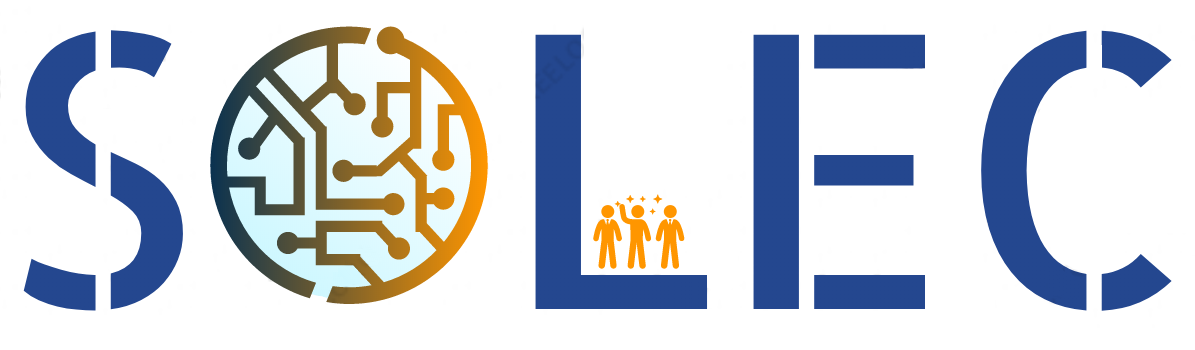 Offre de projet - OFFRE 2020_G007Automatisation de transport de composantsDescriptionOn souhaite proposer un système de tri de composants en fonction de leur couleurContraintesPerformances attenduesNous rappelons que les expert·e·s employé·e·s par SOLEC pour vous aider sont qualifié·e·s dans le domaine de l’électronique embarquée. Ils·Elles ne sont pas spécifiquement qualifié·e·s en développement d’interface graphique.Il est cependant conseillé d’utiliser des bibliothèques Python (type TkInter ou Pygame).